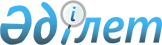 О признании утратившим силу приказа Первого заместителя Премьер-Министра Республики Казахстан – Министра финансов Республики Казахстан от 26 июня 2019 года № 634 "Об утверждении Правил и сроков передачи банками второго уровня и организациями, осуществляющими отдельные виды банковских операций, сведений об открытии и закрытии текущих счетов для учета налога на добавленную стоимость, а также об остатках и движении денег по таким счетам"Приказ Министра финансов Республики Казахстан от 25 марта 2022 года № 306. Зарегистрирован в Министерстве юстиции Республики Казахстан 25 марта 2022 года № 27210
      В соответствии с пунктом 2 статьи 27 Закона Республики Казахстан "О правовых актах" ПРИКАЗЫВАЮ:
      1. Признать утратившим силу приказ Первого заместителя Премьер-Министра Республики Казахстан – Министра финансов Республики Казахстан от 26 июня 2019 года № 634 "Об утверждении Правил и сроков передачи банками второго уровня и организациями, осуществляющими отдельные виды банковских операций, сведений об открытии и закрытии текущих счетов для учета налога на добавленную стоимость, а также об остатках и движении денег по таким счетам" (зарегистрирован в Реестре государственной регистрации нормативных правовых актов под № 18934).
      2. Комитету государственных доходов Министерства финансов Республики Казахстан в установленном законодательством Республики Казахстан порядке обеспечить:
      1) государственную регистрацию настоящего приказа в Министерстве юстиции Республики Казахстан;
      2) размещение настоящего приказа на интернет-ресурсе Министерства финансов Республики Казахстан;
      3) в течение десяти рабочих дней после государственной регистрации настоящего приказа в Министерстве юстиции Республики Казахстан представление в Департамент юридической службы Министерства финансов Республики Казахстан сведений об исполнении мероприятий, предусмотренных подпунктами 1) и 2) настоящего пункта.
      3. Настоящий приказ вводится в действие по истечении десяти календарных дней после дня его первого официального опубликования.
      "СОГЛАСОВАН"Национальный БанкРеспублики Казахстан
					© 2012. РГП на ПХВ «Институт законодательства и правовой информации Республики Казахстан» Министерства юстиции Республики Казахстан
				
      Министр финансов Республики Казахстан 

Е. Жамаубаев
